Sweet-and-Sour Vietnamese Pork with Pineapple and Vegetables (Muc Xao Khom)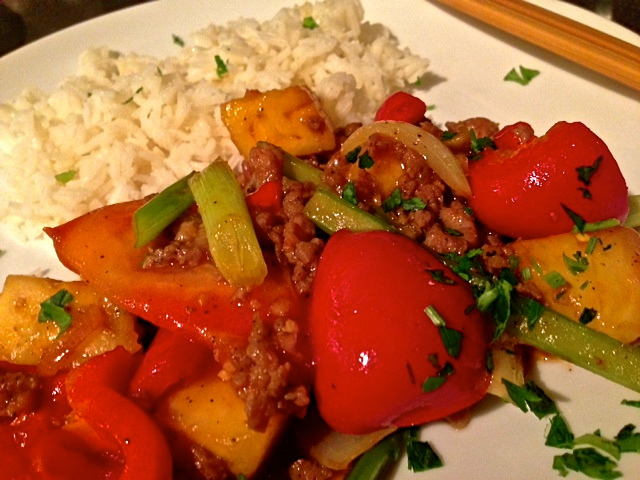 A lovely combination of fresh vegetables is used in this traditional, Vietnamese stir-fry. It can be made with any kind of pork. Recipes makes two servings.Ingredients:½ pound pork neck (use pork tenderloin if you can’t find any – I like using ground pork)2 tablespoons sugar, plus 1 additional tablespoon (divided)1 teaspoon cornstarch dissolved in 2 teaspoons water1 tablespoon rice vinegar1 tablespoon lemon juice1½ teaspoons tomato paste2 tablespoons fish sauce (see notes)1 teaspoon freshly ground black pepper2 cloves garlic, finely diced1 smaller-sized or medium-sized tomato, sliced into 8 wedges1 small red-bell pepper, seeded and cut into 1” x 1” cubes8 ounces (½ pound) sweet pineapple, cut into bite-sized pieces1 Asian shallot, minced (see notes)1 smaller-sized onion, sliced into wedges2 green onions/scallions, cut into 1 1/2-inch lengths on the diagonal3 – 4 ounces Chinese celery, washed and thinly sliced into 1½” pieces (but see notes)1 teaspoon fresh coriander (cilantro – optional for garnishing, but adds character), chopped2 tablespoons sesame oilChopped, fresh chilies, to tastePreparation:Combine the first 2 tablespoons sugar, the corn flour/water mixture , vinegar, lemon juice and tomato paste in a cup or small bowl; mix it and set aside (this will be added to the wok later).

In another, larger bowl, add the remaining tablespoon sugar, the black pepper and the fish sauce, then stir until the sugar is thoroughly dissolved. Add in the pork and mix together well. Let it marinate for about 30 minutes.

Place a wok over high heat; add 1 tablespoon sesame oil followed by the garlic and pork. Stir-fry a few minutes, until browned (I like it slightly crispy), then take it out and set aside.

In the hot wok, add the remaining oil, the tomato wedges, bell pepper, frsh chilies (if including any) and the pineapple pieces; stir-fry a couple of minutes.

Return the fried pork mixture back to the wok, then pour in the prepared sauce. Stir, then add in the onions, shallots, spring onions, and celery; stir-fry for a further minute or two, until the sauce thickens.

Serve over jasmine rice garnished with a sprinkling of finely chopped cilantro.Notes: Chinese celery has very thin ribs, but tastes almost exactly like regular store-bought celery, so you can safely replace it with a rib of regular celery sliced thinly lengthwise. Asian shallots taste just like regular ones, in my opinion. Also, I find that fish sauce is too salty, so I replace it with soy sauce (just a personal preference). 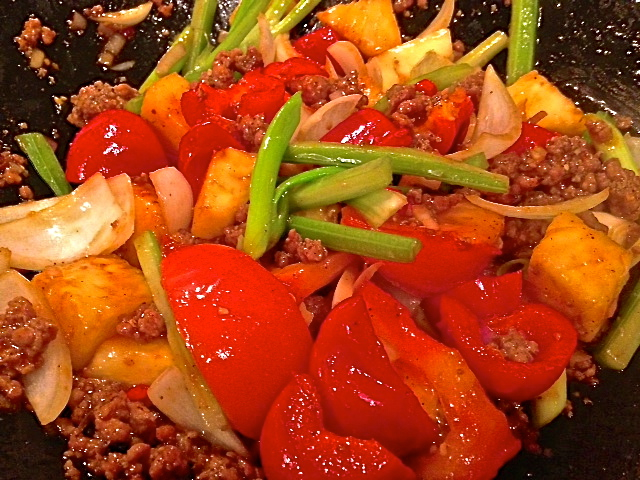 